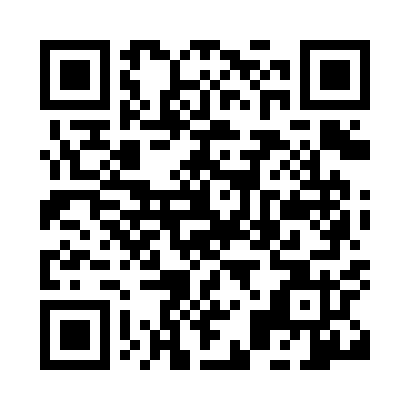 Prayer times for Noda, JapanWed 1 May 2024 - Fri 31 May 2024High Latitude Method: NonePrayer Calculation Method: Muslim World LeagueAsar Calculation Method: ShafiPrayer times provided by https://www.salahtimes.comDateDayFajrSunriseDhuhrAsrMaghribIsha1Wed3:134:4811:383:236:287:572Thu3:114:4711:383:236:287:583Fri3:104:4611:373:236:298:004Sat3:084:4511:373:236:308:015Sun3:074:4411:373:236:318:026Mon3:064:4311:373:246:328:037Tue3:044:4211:373:246:338:048Wed3:034:4111:373:246:348:069Thu3:024:4011:373:246:348:0710Fri3:004:3911:373:246:358:0811Sat2:594:3811:373:246:368:0912Sun2:584:3711:373:246:378:1013Mon2:574:3711:373:246:388:1114Tue2:554:3611:373:256:398:1315Wed2:544:3511:373:256:398:1416Thu2:534:3411:373:256:408:1517Fri2:524:3311:373:256:418:1618Sat2:514:3311:373:256:428:1719Sun2:504:3211:373:256:428:1820Mon2:494:3111:373:266:438:1921Tue2:484:3111:373:266:448:2022Wed2:474:3011:373:266:458:2123Thu2:464:2911:373:266:468:2324Fri2:454:2911:373:266:468:2425Sat2:444:2811:383:266:478:2526Sun2:434:2811:383:276:488:2627Mon2:424:2711:383:276:488:2728Tue2:424:2711:383:276:498:2829Wed2:414:2611:383:276:508:2930Thu2:404:2611:383:276:508:3031Fri2:394:2611:383:286:518:30